Муниципальное бюджетное нетиповое общеобразовательное учреждение «Гимназия №59»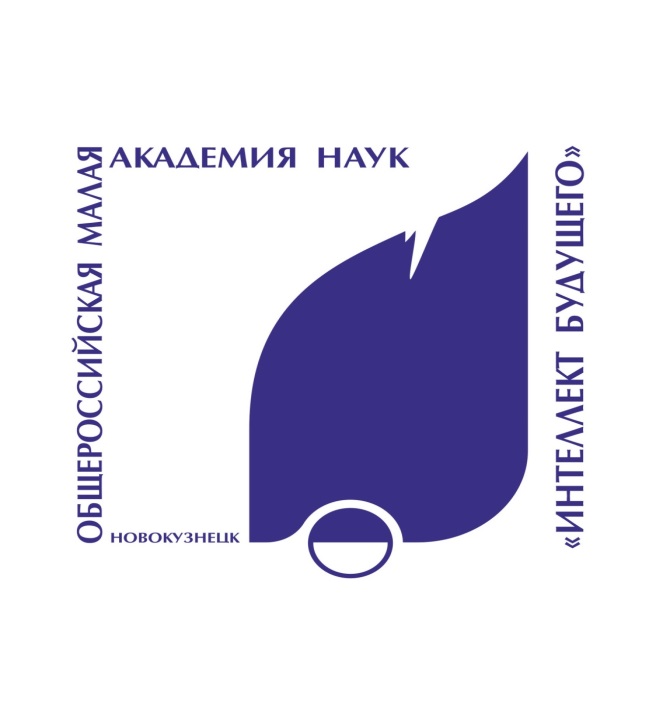 ПРОГРАММАшкольного этапа  региональной научно-практической конференции учащихся 5-11 классов 22 января 2021Новокузнецкий городской округ, 2020Секция 1.Каб 221Секция 2.Каб 214 Секция 3.Каб. 219Секция 4.Каб.  213Секция 5.Каб 7Секция 6.Каб 6Секция 7.Каб 110Секция 8.Каб 102Секция 9.Каб 215Руководитель: Кудинов С.А.Члены жюри:Хан М.ЛЕреметова И.П.Дорофеева Н.В.Алипбеков Остап9АОбществознКудинов С.А.Зависимость от компьютерных игрКарпенко Виктория9АОбществознКудинов С.А.Социально - психологические особенности субкультурПолякова Олеся 9ААнгл язХан М.Л.Английский спортивный запас спортсменаСафронов Артур9АИсторияТрубина Т.С.Влияние кубика - рубика на развитие мышления и моторикиХрестолюбов Кирилл9АХимияАгафонова Е.Л.ИндикаторыЮнеман Дмитрий9АОбществознКудинов С.А.Парламентские партии РФТрубникова Ирина Александровна11АРусский языкЧетвергова Л.И.Тема женского голоса  в русской поэзииРуководитель:Трубина Т.С.Члены жюри:Воробьева Е.В.Ясюкевич В.А.Смирнова С.В.Зотова Анна9АОБЖТрубина Т.С.Суицидальное поведение в подростковом возрастеКолядина Анастасия 9АОБЖТрубина Т.С.Влияние питания на жизнь подростковаНиколаев Кирилл9АОБЖТрубина Т.С.Профилактика табакокуренияПисарева Софья 9АОБЖТрубина Т.С.Буллинг в школьной средеСидорова Екатерина9АОБЖТрубина Т.С.КурениеИванов Данил9АФиз - раЯсюкевич В.А.Влияние  занятий физкультурой на состояние здоровья подросткаПрокопенко Дарина9АФиз - раЯсюкевч В.А.Гимнастика: ее виды и особенностиРуководитель:Балгереева Е.С.Члены жюри:Стрельникова О.С.Дымович Е.Е.Еременко А.А.Беляева Алина9БОбществознКудинов С.А.Секты и вербовка в нихЖариков Евгений 9БМатематика Балгереева Е.С.Задачи на кредитыКирсанов Александр 9БИнформДымович Е.Е.разработка игр как приключениеКунаш Андрей9БИсторияКудинов С.А.Курская битваНовоселов Леонид9БИЗОСтрельникова О.С.3Д моделирование. Умный кабинет.Протопопова Дарья9БЛитератураКухаренко Т.В.Влияние "Божественной комеди"  на последующие поколенияЧухонцев Никита 9БИнформЕременко А.А.Создание игрыРуководитель:Кухаренко Т.ВЧлены жюри:Деева И.Я.Мазурина С.ЮХохрякова Л.Г.Плотников Артем9БОБЖТрубина Т.С.Роль витаминов и минералов в жизне подросткаПриступа Семен9БОБЖТрубина Т.С.Влияние ДО на качество образования школьниковГребешкова Екатерина9ББиология Деева И.Я.Генномодифицированные организмыГудков Михаил9БгеографияДеева И.Я.Красота и особенности родного краяРешетникова Ульян9БОБЖТрубина Т.С.Влияние никотиносодержащих веществ на подростковФиляков Илья 9БОБЖТрубина Т.С.Причины и способы борьбы с пробками на дорогах городаЦырков Артём9БгеографияДеева И.Я.География на купюрахРуководитель:Агафонова Е.Л.Члены жюри:Четвергова Л.И.Морозова Т.ВПлотникова Н.А.Глушков Александр9ВАнгл язАлексенко А.АИстория Британии в ее архитектуреЗаключаева Кристина 9Врусский языкЧетвергова Л.И.Прошлое, настоящее и будущее писемЗуев Кирилл9ВИсторияКудинов С.А.Как 1 Мировая война повлияла на мирМордвинов Иван 9ВФизикаПлотникова Н.А.Влияние мыла на химический сосав водыМорозов Кирилл 9ВФизикаПлотникова Н.А.Атомная энергетика. ЭкологияНикифорова Валерия 9ВМХКМорозова Т.В Графический дизайн обложек музыкальных альбомовСоколов Никита 9ВФизикаПлотникова Н.А.Использование электромагнитных волн в работе технических устройствСоколова Анастасия 9ВМХКМорозова Т.ВФормирование нравственных ценностей у молодежи, предпочитающей музыкальное направление кей-попЯшков Артем 9ВОБЖТрубина Т.С.Пандемия коронавирусРуководитель:Воробьева О.В.Члены жюри:Алексенко А.А.Семушкина Е.В.Сульгина Е.Г.Белкина Евгения 9ВОБЖТрубина Т.С.Влияние электронных сигарет на организм человекаБобудаев Андрей 9ВгеографияДеева И.Я.Акустический шумГербер Диана9ВхимияАгафонова Е.Л.Популярность лекарственных средств и их эффектДемина Александра 9ВОБЖТрубина Т.С.Польза и вред энергетических  напитковЕвсюков Данил9ВгеографияДеева И.Я.Акустический шумЖукова Валерия9ВОБЖТрубина Т.С.Польза и вред энергетических  напитковЗолотарева Евангелина 9ВОБЖТрубина Т.С.Влияние электронных сигарет на организм человекаСамарина Изабелла 9ВОБЖТрубина Т.С.Вред никотина на внутренние органыСтепочкин Яков 9ВгеографияДеева И.Я.Акустический шумРуководитель: Клименко Ж.Н.Члены жюри:Сафин С.С.Камалиева Е.В.Гусева Г.А.1Гишларкаева Карина 8АТехнология Профессия ТренерКлименко Ж.Н.2Сарычева Виктория8АТехнология Профессия Художник  — мультипликаторКлименко Ж.Н.3Иванова Дарья 8БХимияЭнергетические напитки, напитки нового поколенияАгафогова Е.Л.Руководитель: Руководитель: Руководитель: Руководитель: Руководитель: Руководитель: Руководитель: Рыбакова А.ФРыбакова А.ФРыбакова А.ФРыбакова А.ФРыбакова А.ФРыбакова А.ФРыбакова А.ФЧлены жюри:Члены жюри:Члены жюри:Члены жюри:Члены жюри:Члены жюри:Члены жюри:Косенко Г.М.Косенко Г.М.Косенко Г.М.Косенко Г.М.Косенко Г.М.Косенко Г.М.Косенко Г.М.Кузнецова Т.Г.Кузнецова Т.Г.Кузнецова Т.Г.Кузнецова Т.Г.Кузнецова Т.Г.Кузнецова Т.Г.Кузнецова Т.Г.Пичугина С.Н.Пичугина С.Н.Пичугина С.Н.Пичугина С.Н.Пичугина С.Н.Пичугина С.Н.Пичугина С.Н.1Стреканов Кирилл Андреевич7БматематикаНовокузнецку посвящаетсяРыбакова Анастасия Федоровна2Марченко Полина Сергеевна7БматематикаХлеб всему головаРыбакова Анастасия ФедоровнаРуководитель:  Руководитель:  Руководитель:  Руководитель:  Руководитель:  Руководитель:  Руководитель:  Беспалова Л.С.Беспалова Л.С.Беспалова Л.С.Беспалова Л.С.Беспалова Л.С.Беспалова Л.С.Беспалова Л.С.Члены жюри:Члены жюри:Члены жюри:Члены жюри:Члены жюри:Члены жюри:Члены жюри:Газимова Н.Ю.Газимова Н.Ю.Газимова Н.Ю.Газимова Н.Ю.Газимова Н.Ю.Газимова Н.Ю.Газимова Н.Ю.Шевченко Т.А.Шевченко Т.А.Шевченко Т.А.Шевченко Т.А.Шевченко Т.А.Шевченко Т.А.Шевченко Т.А.Юркова С.П.Юркова С.П.Юркова С.П.Юркова С.П.Юркова С.П.Юркова С.П.Юркова С.П.1Давыдова Стефания5ББиология Молоко, его свойства и качествоДеева Ирина Яковлевна2Дик Полина Борисовна 5 Б Русский языкЯзыковые особенности рекламного текста.  Газимова Наталья Юрьевна